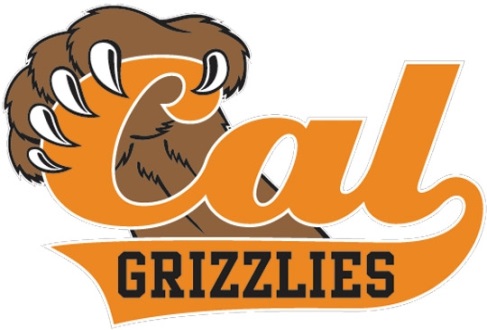 2024 Mens JV Golf TeamPrincipal: Demetrius Ball  	           			            Athletic Director:  Chad RossSchool Colors:  Orange & Black	                                    Coach: Mike PottingerMascot:  Fightin’ Grizzlies	                                                Coach: Brian Barr*Signifies EBAL league competition“A National Blue Ribbon School”Revised: 12/25/24Day/DateOpponentSiteTimeDismissalTimeGo Grizzly GolfGo Grizzly GolfGo Grizzly GolfGo Grizzly GolfGo Grizzly GolfWed., February 28San Ramon JV*Crow Canyon3:152:20Wed., March 6Grizzly JV TourneyBridges7:30All DayTues., March 12DLS JV*Bridges3:302:30Thurs., March 14Amador Valley JV*Bridges3:302:40Wed., March 20Dublin JV*Dublin Ranch3:302:15Thurs., March 21Granada JV*Poppy Ridge3:152:00Mon., March 25Spring Golf ClassicMonarch Bay1:00TBAApril 1-5Spring BreakTues., April 9Livermore JV*Bridges3:302:40Mon., April 15Campolindo JVBridges3:302:40Tues., April 16San Ramon Valley JV*Bridges3:302:40Thurs., April 18Dougherty Valley/MVHS *Bridges3:302:40Tue., April 23Foothill JV*Bridges3:302:40Wed., April 24Dougherty Valley/MVHS*Blackhawk3:302:00Thurs., April 25DLS JV*Oakhurst3:302:00